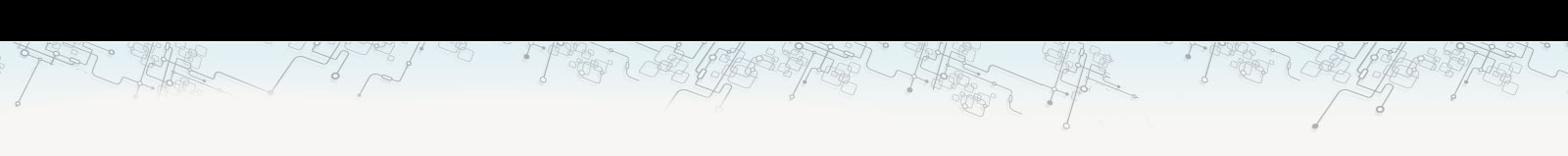 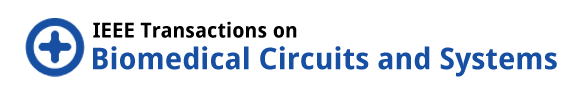 CALL FOR PAPERS FOR THE SPECIAL ISSUEMICROFLUIDICS ENGINEERING FOR POINT OF CARE DIAGNOSTICThe world of biomedical devices is certainly one industrial sector that could benefit the most from microfluidics point-of-care (POC) based diagnostics. The idea behind POC devices is to perform a diagnostic test near the patient without the need of any infrastructure and trained personnel. That entails the miniaturization of complex fluids handling, from the single cell to the multi-phase flow, integrated detection and samples manipulation. The integration in an embedded micro-device of the technologies related to the mechanics, optics, electronics, fluidics and computer engineering together with a low cost micro-fabrication technology are fundamental requirements in POC device realization.The scope of this special issue is to bring together contributions focusing on new concepts in POC devices realization, including, but not limited to:Micro-fabrication, interface between fluids and electronics and advanced materialsLab-on-Chip and Lab-on-CMOS-Chip based devicesMicroelectromechanical systems (MEMS)-based structuresDetection, separation and manipulation of bio-chemical agentsPaper-based microfluidicsImage and signal processing in bio-chipApplications in micro-acousto-fluidics Applications in micro-opto-fluidics Complex flow in bio-microfluidics The manuscript for TBioCAS must be submitted on-line using the IEEE TBioCAS manuscript template and "Information for Authors", via the IEEE Manuscript Central found at the following Website address: https://mc.manuscriptcentral.com/tbcas. Authors should select the Special Issue manuscript titled “Microfluidics” instead of “Regular Paper”.  The length of a manuscript must be minimum 8 and maximum 10 pages in IEEE format. For any information, please contact Dr. Maide Bucolo at the following Email address: maide.bucolo@dieei.unict.itImportant Dates Guest EditorsMaide Bucolo (University of Catania, Italy)/ maide.bucolo@dieei.unict.itJinhong Guo (University of Electronic Science & Technology, China)/guojinhong@uestc.edu.cnMarcos Intaglietta (University of California, San Diego, USA)/ mintagli@ucsd.eduWendell K. T. Coltro (Universidade Federal de Goiás, Brazil)/ wendell@ufg.brManuscript submissionMay 1th 2017First decision to AuthorsJune 30th 2017Revision due (if necessary)July 30th 2017Final notificationSeptember 1st 2017Final manuscripts dueSeptember 15tt 2017Special Issue publicationNovember 1st 2017